8th Annual Mountain State Speech and Hearing ConferenceSponsored by WVU NSSLHA & SAAFriday, April 6th, 20188:30am – 3:30pmRegistration 7:45 - 8:30amGluck Theater, WVU MountainlairParking: WVU Mountainlair Parking Garage, $1.50/hour (card and cash) Using Case Studies to Understand the Treatment Paradigm for Stuttering Tommie L. Robinson, Jr., PhD, CCC-SLPChildren’s National Health SystemDisclosure: No relevant financial or nonfinancial relationships to disclose.Overview of Diagnosis and Management of Auditory Processing DeficitsVishakha W. Rawool, PhD, CCC-A West Virginia UniversityDisclosure: Author for Thieme Medical Publishers and receives royalty payments. This course is offered for .55 ASHA CEUs There will be a lunch break from 11:30 – 12:30pm.Lunch options will include: Taziki’s, Saikou Sushi, Hatfields, Sbarro, Chick-fil-A, Burger King, or Which Wich.*Lunch will be at your expense.Contact Information:Name: ______________________________________________ Phone: __________________Address: __________________________ City: __________________ State: ________ Zip: _______Email: _________________________________________________Do you want to receive CEU Credit?	Yes ____	No ____Do you need accommodations? 	Hearing ____	            Vision ____            Seating ____Please check the option that applies to you:Registration – Mailed by March 30, 2018 Price will increase by $5.00 at the door.[  ] Student - $ _____ ($10)	Major: ________________________    Graduate/Undergraduate (circle one)[  ] Clinical Supervisor for WVU - $ _____ ($20)             Site: _______________________[  ] Professional - $ _____ ($40)	Occupation: ________________________Payment information:						Mail payments to: Lauren Johnson	Check  _____	Cash ______						       WVU NSSLHA Treasurer										       P.O. Box 6122										       805 Allen HallMake check payable to WVU NSSLHA					       Morgantown, WV 26506Would you like a receipt?   Yes ____	No ____*Payments are non-refundable*Registration will be available at the door.*Presentation materials will be posted online in PDF format for you to download or print.Cut along line and save bottom portion for your reference.Room Reservations:A block of rooms have been reserved for those interested in staying overnight on April 5th or April 6th at: Holiday Inn 1188 Pineview DriveMorgantown, WV 26505Phone: (304) 241-6649 Last day to book under discounted rate: March 26th. Mention the Mountain State Conference upon booking. Group code: MSC RSVP as soon as possible, as there is a limited amount of rooms.Directions from the hotel to the conference location:Head south on Pineview Drive toward WV-705 ETurn left at the stoplight onto WV-705 EStraight through three stoplights to the roundaboutTake a slight right toward the Mileground Road (at the roundabout)Continue onto Willey Street Merge onto University Avenue Your destination will be on the right Take immediate right to enter parking garage.The Gluck Theater is located on the main level of the Mountainlair behind JACS Convenience Store.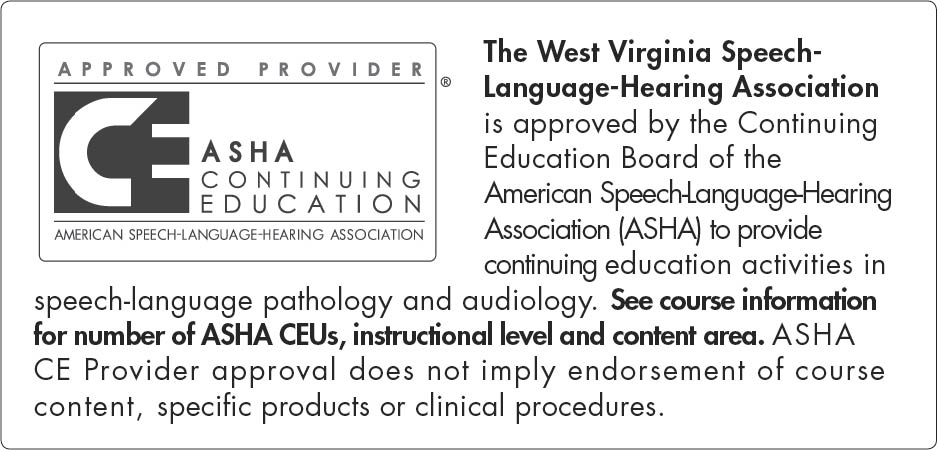 This course is offered for up to .55 ASHA CEUs (Various level, Professional Area)